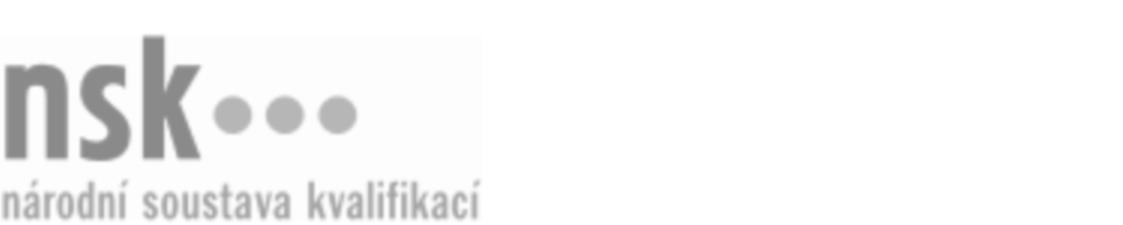 Kvalifikační standardKvalifikační standardKvalifikační standardKvalifikační standardKvalifikační standardKvalifikační standardKvalifikační standardKvalifikační standardProvozní deklarant/deklarantka mezinárodního poštovního provozu (kód: 37-036-M) Provozní deklarant/deklarantka mezinárodního poštovního provozu (kód: 37-036-M) Provozní deklarant/deklarantka mezinárodního poštovního provozu (kód: 37-036-M) Provozní deklarant/deklarantka mezinárodního poštovního provozu (kód: 37-036-M) Provozní deklarant/deklarantka mezinárodního poštovního provozu (kód: 37-036-M) Provozní deklarant/deklarantka mezinárodního poštovního provozu (kód: 37-036-M) Provozní deklarant/deklarantka mezinárodního poštovního provozu (kód: 37-036-M) Autorizující orgán:Ministerstvo průmyslu a obchoduMinisterstvo průmyslu a obchoduMinisterstvo průmyslu a obchoduMinisterstvo průmyslu a obchoduMinisterstvo průmyslu a obchoduMinisterstvo průmyslu a obchoduMinisterstvo průmyslu a obchoduMinisterstvo průmyslu a obchoduMinisterstvo průmyslu a obchoduMinisterstvo průmyslu a obchoduMinisterstvo průmyslu a obchoduMinisterstvo průmyslu a obchoduSkupina oborů:Doprava a spoje (kód: 37)Doprava a spoje (kód: 37)Doprava a spoje (kód: 37)Doprava a spoje (kód: 37)Doprava a spoje (kód: 37)Doprava a spoje (kód: 37)Týká se povolání:Provozní deklarant pro mezinárodní poštovní provozProvozní deklarant pro mezinárodní poštovní provozProvozní deklarant pro mezinárodní poštovní provozProvozní deklarant pro mezinárodní poštovní provozProvozní deklarant pro mezinárodní poštovní provozProvozní deklarant pro mezinárodní poštovní provozProvozní deklarant pro mezinárodní poštovní provozProvozní deklarant pro mezinárodní poštovní provozProvozní deklarant pro mezinárodní poštovní provozProvozní deklarant pro mezinárodní poštovní provozProvozní deklarant pro mezinárodní poštovní provozProvozní deklarant pro mezinárodní poštovní provozKvalifikační úroveň NSK - EQF:444444Odborná způsobilostOdborná způsobilostOdborná způsobilostOdborná způsobilostOdborná způsobilostOdborná způsobilostOdborná způsobilostNázevNázevNázevNázevNázevÚroveňÚroveňOrientace v provozních předpisech a poštovních podmínkách týkajících se mezinárodního poštovního provozuOrientace v provozních předpisech a poštovních podmínkách týkajících se mezinárodního poštovního provozuOrientace v provozních předpisech a poštovních podmínkách týkajících se mezinárodního poštovního provozuOrientace v provozních předpisech a poštovních podmínkách týkajících se mezinárodního poštovního provozuOrientace v provozních předpisech a poštovních podmínkách týkajících se mezinárodního poštovního provozu44Kontrola zásilek po vykartování za využití rentgenuKontrola zásilek po vykartování za využití rentgenuKontrola zásilek po vykartování za využití rentgenuKontrola zásilek po vykartování za využití rentgenuKontrola zásilek po vykartování za využití rentgenu44Orientace v procesu zpracování poštovních zásilek a dokladů podléhajících celní kontroleOrientace v procesu zpracování poštovních zásilek a dokladů podléhajících celní kontroleOrientace v procesu zpracování poštovních zásilek a dokladů podléhajících celní kontroleOrientace v procesu zpracování poštovních zásilek a dokladů podléhajících celní kontroleOrientace v procesu zpracování poštovních zásilek a dokladů podléhajících celní kontrole44Hodnocení obsahu zásilek vzhledem k bezpečnostním opatřením, zákazům a omezenímHodnocení obsahu zásilek vzhledem k bezpečnostním opatřením, zákazům a omezenímHodnocení obsahu zásilek vzhledem k bezpečnostním opatřením, zákazům a omezenímHodnocení obsahu zásilek vzhledem k bezpečnostním opatřením, zákazům a omezenímHodnocení obsahu zásilek vzhledem k bezpečnostním opatřením, zákazům a omezením44Softwarová evidence poštovních zásilek po provedené vnitřní kontrole zbožíSoftwarová evidence poštovních zásilek po provedené vnitřní kontrole zbožíSoftwarová evidence poštovních zásilek po provedené vnitřní kontrole zbožíSoftwarová evidence poštovních zásilek po provedené vnitřní kontrole zbožíSoftwarová evidence poštovních zásilek po provedené vnitřní kontrole zboží33Provozní deklarant/deklarantka mezinárodního poštovního provozu,  29.03.2024 16:06:33Provozní deklarant/deklarantka mezinárodního poštovního provozu,  29.03.2024 16:06:33Provozní deklarant/deklarantka mezinárodního poštovního provozu,  29.03.2024 16:06:33Provozní deklarant/deklarantka mezinárodního poštovního provozu,  29.03.2024 16:06:33Strana 1 z 2Strana 1 z 2Kvalifikační standardKvalifikační standardKvalifikační standardKvalifikační standardKvalifikační standardKvalifikační standardKvalifikační standardKvalifikační standardPlatnost standarduPlatnost standarduPlatnost standarduPlatnost standarduPlatnost standarduPlatnost standarduPlatnost standarduStandard je platný od: 07.10.2020Standard je platný od: 07.10.2020Standard je platný od: 07.10.2020Standard je platný od: 07.10.2020Standard je platný od: 07.10.2020Standard je platný od: 07.10.2020Standard je platný od: 07.10.2020Provozní deklarant/deklarantka mezinárodního poštovního provozu,  29.03.2024 16:06:33Provozní deklarant/deklarantka mezinárodního poštovního provozu,  29.03.2024 16:06:33Provozní deklarant/deklarantka mezinárodního poštovního provozu,  29.03.2024 16:06:33Provozní deklarant/deklarantka mezinárodního poštovního provozu,  29.03.2024 16:06:33Strana 2 z 2Strana 2 z 2